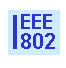 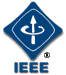 IEEE P802.21 Media Independent Handover ServicesMinutes of the IEEE P802.21 Working Group (DCN 21-17-0019-00)Session #79 Meeting, Vancouver, CanadaChair: Subir DasVice Chair: Hyeong-Ho LeeFirst Day PM1 (1:30pm-3:30pm), March 13, 2017: Room BrightonIEEE 802.21 WG Opening Plenary: Meeting is called to order at 1:32pm by Subir Das, Chair of IEEE 802.21 WG with opening notesMarch, 2017 Meeting Agenda (DCN: 21-17-0009-01-0000-session-79-genda)Agenda bashing:Agenda was approved without any objection.IEEE 802.21 Session #79 Opening Plenary Report (21-17-0013-00-0000)Meeting logistics: Meeting room: Brighton, Forth Floor, Hyatt Regencyhttp://mentor.ieee.org/802.21/documentsAttendance procedures, logistics, breaksDuty to inform slides 1-4, etc.Request to make Intellectual Property declarationNo one declared any patent claims in this sessionLMSC Chair’s Guidelines on Commercialism at meetingsIEEE-SA Rule documents updates 2016Working Group StatusCurrent projects are completed P802.21 was approved by IEEE-SA on February 14, 2017P802.21.1 was approved by IEEE-SA on February 14, 2017Both standards are in the publication processTwo standards (IEEE Std 802.21 and IEEE Std 802.21.1) are under the publication process. These standards are anticipated to be published during middle of April, 2017.The proofs of IEEE Std 802.21.1-2017 was received from publication department, Helen Garfinkle on Feb. 20, 2017. It has been reviewed by Hyeong Ho Lee, Technical Editor and Subir Das, TG Chair.The proofs of IEEE Std 802.21-2017 has not been received from the publication department yet. Both drafts have been submitted to ISO/JTC1/SC6 Secretary for initial circulation to their membersAfter receiving on Feb. 7, 2017, the information that JTC1/SC6/WG1 members have not received IEEE 802.21-rev and IEEE 802.21.1 sent informationally in Nov. 2016, WG Chair asked the secretary of JTC1/SC6 on the circulation status of those documents that were sent.Secretary of JTC1/SC6 confirmed that these were indeed circulated to JTC1/SC6 WG members during Nov 2016 for initial 30-day review comment period, but no comments were received by the due date (2016-12-20). 60-day pre-ballot may be initiated at this March meeting, and Hyeong Ho Lee already informed the secretary of JTC1/SC6 on the initiation of 60-day pre-ballot by phone call as per request of WG Chair.Working Group Objectives for March meetingSubmission of IEEE Std 802.21-2017 and IEEE Std 802.21.1-2017 to ISO/JTC1/SC6 through PSDO processSubmit a corrigenda PAR on IEEE Std 802.21-2017Presentation from P3333.3Discussion on next StepsTwo Tutorial Sessions on Monday EveningOpen Discussion (6:30–7:20 pm):  The impact of US travel restrictions on venue selectionProblem: U.S. Border crossing rules changed, 2017-01-27. Added uncertainty to int'l travelIssues: Will this affect 802 participation?Moderated by Geoff Thompson, IEEE 802 EC Member Emeritus  Tutorial #1 (7:30–8:50 pm):  An Introduction to 802.11’s Latest Standards ActivitiesPresenters: Adrian Stephens (Intel), Osama Aboul-Magd (Huawei) and Minyoung Park (Intel)Session #78 minutes (DCN: 21-17-0007-00-0000) was approved without any objections.Teleconference minutes (DCN: 21-17-0012-00-0000) was approved without any objections.802 EC Opening Meeting Summary (DCN: ec-17-0013-03)WG Chair reported results of Wireless Chairs meeting (DCN: ec-17-0034-00).IEEE 802.1CF OmniRAN will discuss on the establishment of some industry connections this week.Preparation for Corrigenda PARContribution “Proposal for a corrigenda PAR of IEEE 802.21-2017” (DCN: 21-17-0008-00) was presented by Yoshikazu Hanatani et al.This contribution proposed to generate a corrigenda PAR for correcting a minor inconsistency on parameter L in clause 9.6 of IEEE Std 802.21-2017.WG members agreed to initiate a project for issuing a corrigenda on IEEE Std 802.21-2017 as proposed by this contribution.There was a question and discussion on whether we need to define the binary length of parameter [L].Discussion on the initial draft of P802.21-2017/Cor 1WG Chair presented his initial draft on the Corrigenda PAR, P802.21-2017/Cor 1 - Corrigendum 1: Clarification of Parameter definition in Group Session Key derivation.This initial draft will be reviewed line by line during tomorrow sessions.Meeting adjourned at 3:18pmDAY 2 AM1 (08:00am-10:00pm) & AM2 (10:30am-12:30pm), March 14, 2017: Room Brighton Meeting is called to order at 08:00am by Subir Das, Chair of IEEE 802.21 WG Dillon Seo presented contribution “Introduction of VR Industry & IEEE P3333.3 WG” (DCN 21-17-0011-00).Dillon Seo explained why VR industry receives a lot of attention and why IEEE P3333.3 is required to take the industry to the next level, and announced that P3333.3 will have a kick-off meeting in April, 2017, and also explained that there is an industry consortium, GVRA that promotes the VR.The meeting agreed that constant and dedicated data rate are important for VR transmission in wireless communication environment, and also it is important to estimate how much throughput is needed for the VR service.Task of TG4 in P3333.3 TP (Technical Plenary) is Network (wired & wireless latency, handover) that could be the area where IEEE 802 technologies can be applicable. IEEE 802.21 members may have interests in Task of TG6 that is S/W & Content (Best Practice Guide)Preparation for the Corrigenda PARInitial draft of the PAR document has been reviewed and a minor modification was suggested on deleting “mentioned in the standard” in clause 5.5.Revised Draft PAR document has been uploaded on Mentor system as DCN 21-17-0014-00.WG Motions (Full details are available in 21-17-0015-00-0000)Motion to authorize the P802.21 WG Chair to make a motion to the IEEE 802 Executive Committee for approval to forward the IEEE P802.21-2017-cor1-PAR to IEEE SA NesCom (8/0/0) Motion to authorize the P802.21 WG Chair to make a motion to the IEEE 802 Executive Committee for approval to forward IEEE Std 802.21-2017 and IEEE Std 802.21.1-2017 to ISO/IEC JTC1/SC6 for adoption as an ISO/IEC/IEEE standard under the PSDO agreement (8/0/0)Meeting adjourned at 12:30pmDAY 3 AM2 (10:30am-12:30pm) & PM1 (1:30pm-3:30pm), March 15, 2017: Room BrightonMeeting is called to order at 10:35am by Subir Das, Chair of IEEE 802.21 WG Discussion on the draft of Motions to EC closing plenary.WG Chair explained DCN 21-17-0015-00 on IEEE 802.21 Motions that will be submitted for EC closing plenary. This document contains IEEE P802.21 motions for EC approval to forward the IEEE P802.21-2017-cor1 PAR to IEEE-SA NesCom and IEEE Std 802.21-2017 and IEEE Std 802.21.1-2017 to ISO/JTC1/SC6 for adoption under the PSDO agreement.Motion 1: Approval of Corrigenda PARMotion 2: Adoption of standards under PSDO agreement.The meeting authorizes the WG Chair to submit DCN 21-17-0015-00 to EC closing plenary.Discussion on the draft of 802.21.1 Hyeong Ho Lee presented the peer pdf of IEEE Std 802.21.1-2017 received from publication department, Helen Garfinkle today.  This was for the final review before publication.The meeting briefly reviewed it, and made review comments on the participants list and Table N.1 that needed some corrections.Discussion on the L parameter of 802.21Contribution “Comparison of key derivation functions” (DCN 17-0016-00-0000) was presented by Yoshikazu Hanatani.This contribution provides a comparison of key derivation functions (KDFs) specified in NIST SP800-108, IEEE 802.11-2012, and IEEE 802.21-2017 to make a corrigenda on key derivation function for group key. The meeting agreed that parameter L in 802.21/D07 is correctly represented in integer format.Contribution “Proposal for a corrigenda PAR of IEEE 802.21-2017” (DCN: 21-17-0008-00) was presented by Yoshikazu Hanatani.Suggested corrections in the contribution are agreed in the meeting.Celebration of approval on the IEEE 802.21 and 802.21.1 publicationsWG celebrated approval on the IEEE 802.21 and 802.21.1 publications with cake cutting. Meeting adjourned at 02:45pmDay 4 AM2 (10:30am-12:30pm), March 16, 2017: Room Brighton802.21 WG Closing Plenary: Meeting is called to order at 10:35am by Subir Das, Chair of IEEE 802.21WG 	Closing report (DCN: 21-17-0018-00-0000-session-79-closing-notes)Report on EchoNet LiteYoshikazu Hanatani presented Report on ECHONET Lite for 2017-03 (DCN: 21-17-0017-00-0000).The System Architecture Working Group in the ECHONET consortium has been developing a security specification for ECHONET Lite protocol.Device authentication (DA) specification: Created and waiting for the publication of IEEE Std 802.21-2017 and operation specificationMulticast security mechanism in IEEE 802.21m/D07 and HEMS use case in IEEE 802.21.1/D05 are applied.Few companies have started the implementation.Test specification: Created and waiting for the publication of IEEE Std 802.21-2017 and operation specificationDefine a check list for certifying an implementation of DA specification.Operating specification: Under discussionDA conformance WG has been newly established and started the discussion.Objective is to create the license scheme and trust infrastructure (Ex. Who should be an operator of Root CA server, CA server, CRL server and so on?).Work UpdateDiscussed and submitted IEEE P802.21-2017-cor1 PAR.https://mentor.ieee.org/802.21/dcn/17/21-17-0008-00-0000-proposal-for-a-corrigenda-par-of-ieee-802-21-2017.ppthttps://mentor.ieee.org/802.21/dcn/17/21-17-0014-00-0000-corrigenda-par-draft.pdfIntroduction to VR Industry and P3333.3 activitieshttps://mentor.ieee.org/802.21/dcn/17/21-17-0011-00-0000-introduction-of-vr-industry-ieee-p3333-3-wg.pdfMet with ISO/JTC1/SC6 ad hoc group (DCN: 11-17-0252-07) and discussed the next steps on 60-day pre-ballot process.WG members attended the ISO/JTC1/SC6 ad hoc group session (DCN: 11-16-1592-03) on 17 January 2017, and discussed the next steps on 60-day pre-ballot process.Both standards (IEEE Std 802.21-2017 and IEEE Std 802.21.1-2017) will be submitted to ISO/JTC1/SC6 for 60-day pre-ballot after their publications.After passing the 60-day pre-ballot, both standards will be submitted to ISO/JTC1/SC6 for 5-month FDIS ballot.Discussed the comparison of key derivation function.https://mentor.ieee.org/802.21/dcn/17/21-17-0016-00-0000-comparison-of-key-derivation-functions.pptReport on EchoNet Litehttps://mentor.ieee.org/802.21/dcn/17/21-17-0017-00-0000-report-on-echonet-lite-for-2017-03.pptReport and discussion on the review status for the IEEE Std 802.21 and IEEE Std 802.21.1 publicationsAfter reviewing the first proofs of IEEE Std 802.21.1-2017, its peer pdf was received from publication department, Helen Garfinkle on March 15, 2017. It is for the final review before publication, and the final review has been almost finished.Chair reported that the first proofs of IEEE Std 802.21-2017 has been received from the publication department last night, and 2-weeks review will be done.The meeting found that IEEE-SA Editor inserted new sub-clauses in the first proofs of IEEE Std 802.21-2017, and they created some inconsistencies between two standards since IEEE Std 802.21.1-2017 refers to the sub-clauses of IEEE Std 802.21-2017. WG Chair will contact with the IEEE-SA Editor to solve the issues.  Teleconferences Monday, April. 17, 2017, 8:00-9:00am, US ESTWG Motions – See Clause 2.4Agenda of May Daejeon MeetingAgenda of the May meeting will include the followings.Solution for the Corrigenda (for targeting the approval on Sponsor Ballot request in June EC teleconference meeting)Discussion on the cooperation between 802.21 and P3333.3 (if WG chair receives informal liaison letter from P3333.3 Chair)Future Sessions – 2017Interim:  May 7-12, 2017, Daejeon Convention Center, Daejeon, Korea Co-located with all wireless groups Plenary:  July 9-14, 2017, Estrel Hotel and Convention Center, Berlin, GermanyCo-located with all 802 groupsInterim: September 10-15, 2017, Hilton Waikoloa Village, Kona, HI, USACo-located with  all 802 wireless groups Plenary: November 5-10, 2017, Caribe Hotel and Convention Center, Orlando, FL, USACo-located with all 802 groups May 2017 Wireless Interim Meeting LogisticsIEEE 802 Wireless Interim Meeting is hosted by ETRI, May 7-12, 2017Daejeon Convention Centre, Daejeon, KOREAMay 2017 Meeting Website: http://arinex.com.au/ieee2017/ Registration:Interim Meeting Registration Form: https://arinex.eventsair.com/ieee-2017/form8/Site/Register Early-Bird Meeting Registration Deadline:  March 29thHotel Booking Information and Form: http://arinex.com.au/ieee2017/accommodation/ Important Information: We have two hotels who have put rooms on hold for our group.  Please note that space at those two hotels are available on a first come first serve basis.Please refer to http://arinex.com.au/ieee2017/accommodation/ regarding further details on how to book your hotel.July 2017 Plenary Meeting DetailsEstrel Hotel and Convention Center, Berlin, GermanyRegistration is targeted to Open 15 April 2017Early-Bird Meeting Registration Deadline: 26 May 2017The meeting was adjourned at 11:30amAttendanceDas Subir Applied Communication SciencesChaplin ClintImagiconChen LidongNISTGoldberg JonathanIEEE-SA ManagerHanatani YoshikazuToshiba Corporation Jeong Sangkwon PeterJoyFunLee Hyeong-HoETRIRandall KarenRandall ConsultingSeo DillonVoleR CreativeShimizu YusukePanasonic CorporationTakazoe TomokiPanasonic Corporation